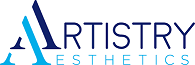 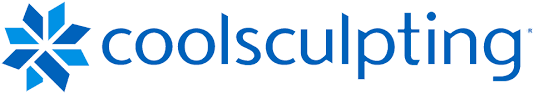 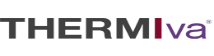 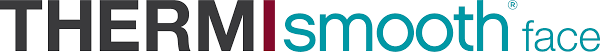 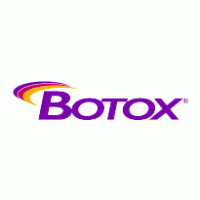 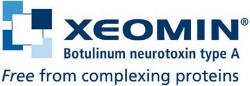 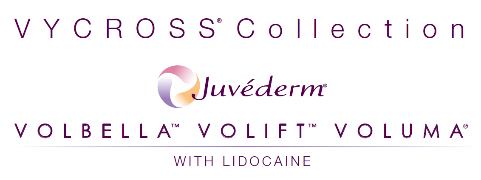 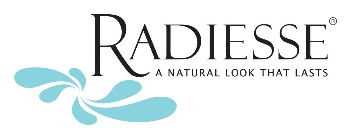 	   Patient Intake Form (‡ Required Information)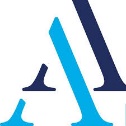 ‡Name: _______________________________________________________________ ‡Date of Birth:              /            /                Age: ________                     ‡Address: ____________________________________________________________  ‡City: ___________________________ ‡State: _________________                                                                                                                                                                                                                                                                                                                       ‡Zip: _________________ ‡Cell Phone :__________________________________ ‡Email: ___________________________________________________ ‡How did you hear about us? _________________________________________________________________________________________________Employer: _____________________________________________________________ Phone: ________________________________________________‡CONSENT TO DISCLOSE / EMERGENCY CONTACT IS REQUIRED:  In an effort to protect your medical and aesthetic information, please list all names of those whom we have permission to discuss appointment dates/times, billing, and medical information with. We cannot discuss this information with your spouse, relatives or friends without this consent.Name: ___________________________________________________ Relationship: ___________________________ Phone: _____________________Name: ___________________________________________________ Relationship: ___________________________ Phone: _____________________	   Medical History						Date: _____________________Ethnicity (ie, German, French…)*:  ______________________________ Weight: __________Height: __________ 			             *(WHITE OR CAUCASIAN IS NOT AN ETHNICITY. Example: Irish, English, Spanish…)DRUG OR FOOD ALLERGIES AND WHAT HAPPENS WHEN YOU ARE EXPOSED: _________________________________________________________________________	NONEIf you were outdoors in the summer at the hottest time of the day WITHOUT SUNSCREEN, would you (circle):Never tan, always burn (I)	Sometimes tan, usually burn (II)		Tan on average, sometimes burn (III)	Usually tan, rarely burn (IV)	Mostly tan, almost never burn (V)  	Never burn (VI)		Have you EVER (circle):		Blistered?		Peeled?Do you use Sunscreen & if so, what type (with SPF) ___________________________________ Daily?   Y	N(STAFF ONLY) Counseled on Sunscreen use?		Y		N	               				1mmf 6.2020List (or attach a list of) ALL current medications including aspirin, ibuprofen, herbal remedies (Ginko Biloba, St. John’s Wort), blood thinners, fish oils, vitamins, etc. Many medications, vitamins or herbs can increase bleeding and bruising.____________________________________________________________________________________________________________________________________________________________________________________________________ Surgeries, please include cosmetic surgeries & year: __________________________________________________________________________________________________Primary Healthcare Provider*: __________________________________________________________________________________________________                                                                                                              		*Do we have permission to contact your primary healthcare provider?  		Y 	 NPlease Mark any Current (C) and/or Previously (P) Experienced Conditions:______ Allergies to medications, foods, latex, topical products or other substances. 
          	If YES, Please List: _________________________________________________________________________                                                                                  ______ Alpha/Beta Hydroxy Acid products in the last 2 weeks	______ Sun exposure in last 2 weeks       ______ Skin Infections______ Antibiotics______ Seizure History______ Pregnancy/Nursing				______ Herpes or cold sores______ Accutane in last 12 months______ Blood Thinners______ Immunosuppressive agents (ie organ transplant)______ Skin Reaction to Band Aids______ Skin Reaction to Latex	______ Retin A, Renova, salicylic acid, glycolic products in last 2 weeks	Which concerns apply to you? (Check all that apply):Unwanted Body Fat (stomach, flanks, arms…)Unwanted HairWrinkles (forehead, frown, crow’s feet…)Skin Laxity around mouth or eyesUpper Lip LinesLip Shape or SizeNasoLabial FoldsCheek & Cheekbone FlatteningLeaking UrinePainful IntercourseVaginal DrynessDislike appearance of Labia (or outer genitalia)Poor LibidoHard Bumps Under SkinEnlarged PoresClogged PoresBlack/White headsAcneExcessive oilinessUnder Eye Wrinkles or DarknessScarringRosacea Stretch MarksCelluliteThinning LashesDark Spots (hyperpigmentation)Other: __________________________________________________________________________________  2mmf 6.2020What is your Skin Type:       Dry	Combination	       Oily	Normal	Have you ever had any of the following injectables or implants:   Botox		Xeomin		Dysport		Juvederm	Restylane	Perlane		 Bellafill (Collagen)                                         Sculptra (PLLA)	        	Radiesse (Calcium hydroxyapatite)	           Versa+ Dermal FillerWhat area(s) of the face/neck? ________________________________________________________________________                                                                     Please Mark any Services You Would like to Discuss or Have an Interest In:___ CoolSculpting: Abdomen, flanks/bra fat, arms, submental, inner & outer thighs___ ThermiSmooth Skin Tightening (around eyes or mouth)___ ThermiVA Vaginal Rejuvenation (by Physician)			___ Medical grade Skin Peels___ Botox or Xeomin (by Physician)					___ Micro Needling (by Physician)___ Lip, Cheek, or Chin Augmentation					___ Physician Grade Skincare___ Fillers in General (by Physician)					___ CoolTone abdominal, gluteal, & thigh toning ___ Minimally Invasive Laser Skin Resurfacing				___ Hyperdilute Radiesse for skin tightening &  ___ Laser Hair Reduction						      skin tone improvement of the neck, arms, etc… Thank you for taking the time to complete our Patient Intake form. With the following information, we will be better able to serve you. Our goal is to provide you with excellent service and results. At future visits, please let us know if any of the previous information changes. All information and treatments are confidential.3							mmf 6.2020